June 5, 2020 – Rotaract Club of Willowdale –  Food and Clothing to The Homeless  Over the weekend, with the help of community members JF Charity donated hand sanitizers, lysol, body towels, vitamin D, bread, tissue paper, tuna, peanut butter, mask, socks and hygiene items to over 100 homeless people. Thank you to everyone that has supported our cause. Warm regards, Jeffery Ikeaka, President , Rotaract Club of Willowdale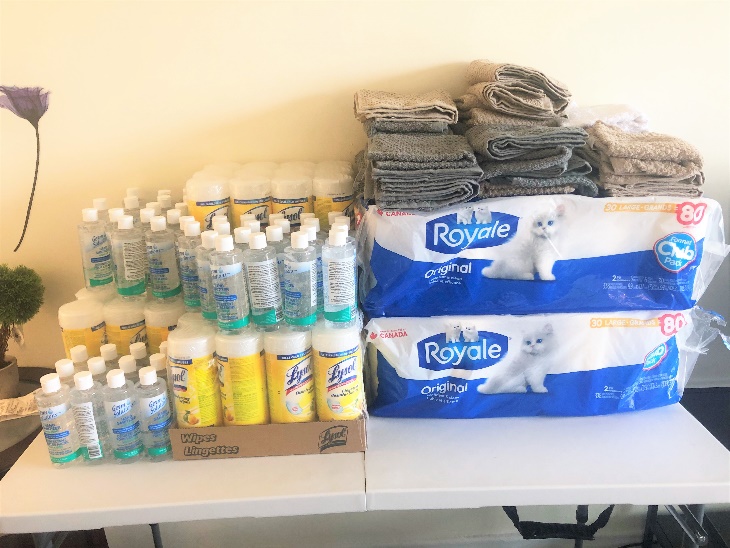 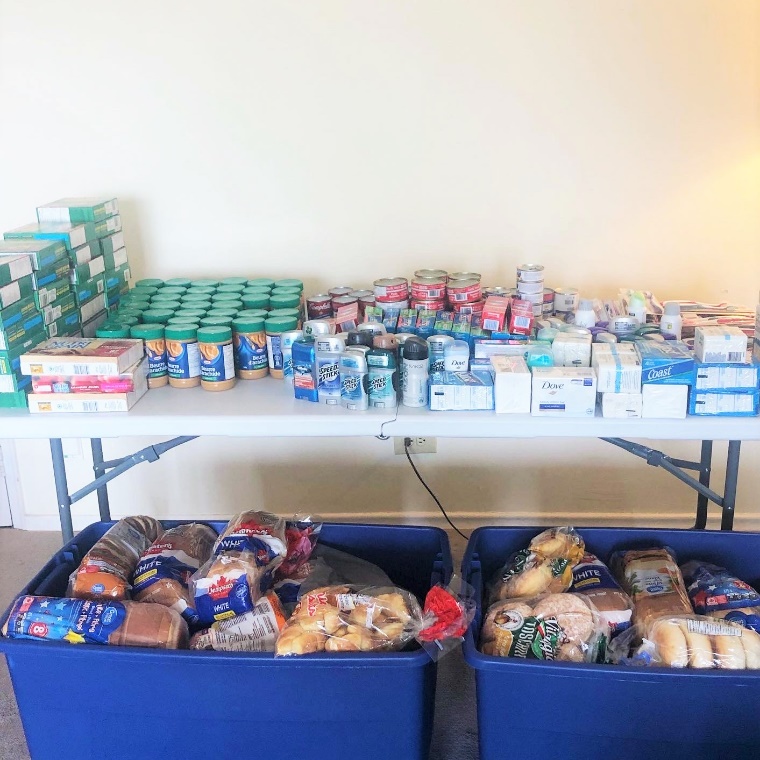 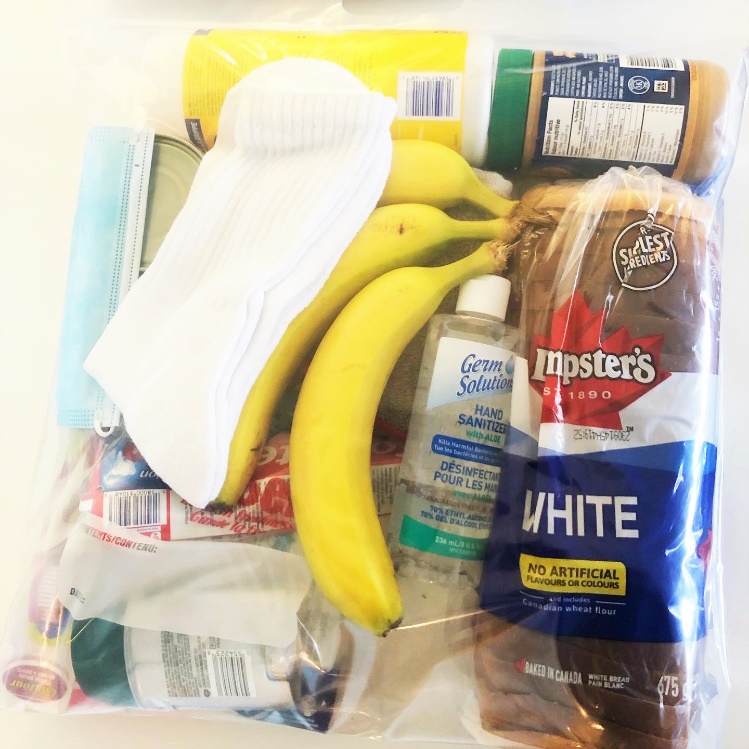 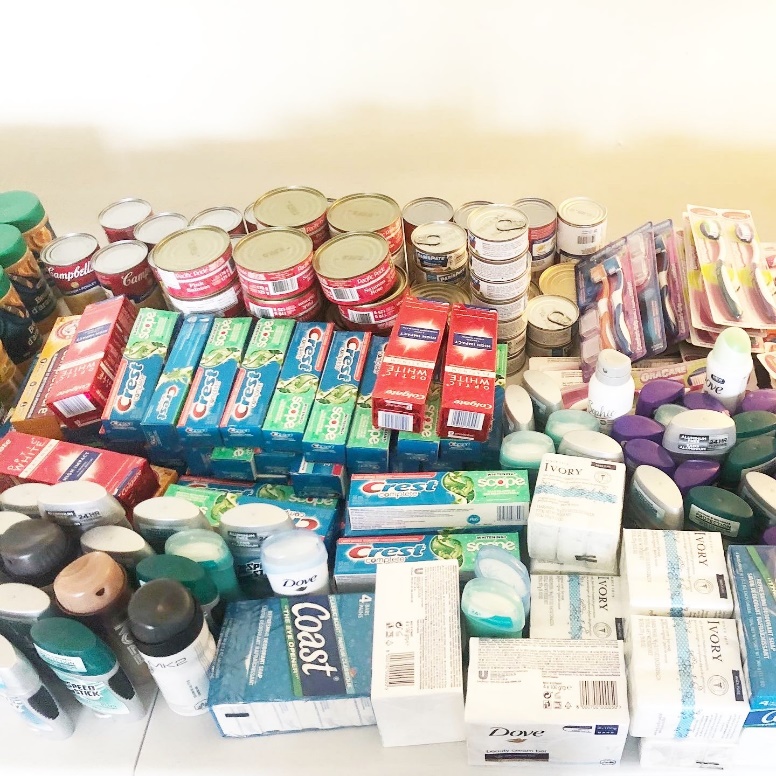 